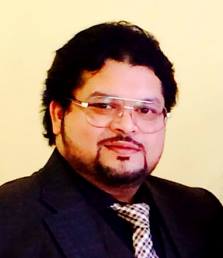 PRATHAMESH prathamesh-390456@2freemail.comPERSONAL OBJECTIVE:Aim to be an effective leader for exploring new areas of learning & mastering them. Work hard & be adaptive to changing situations. Committed toward building on the basic core competence & strengthening other important areas, for achieving self-enhancement& self-confidenceTo be strategic support to internal customers and to deliver functional, efficient and robust purchasing and contracting services that are transparent, accountable and controlled. Maintain audit compliance and follow company policy and procedure in line with Delegation of Authority.AREAS OF EXPERTISE:WORK EXPERIENCE:LANGUAGES:KEY SKILLS:ACADEMIC CREDENTIALS, CERTIFICATIONS & TRAININGS ATTENDED:AWARENESS SESSIONSPERSONAL DETAILSBusiness SavvyPolicy and ProceduresMarket AnalysisStrategic & Tactical PlanningAnnual Procurement PlanningBudget and Cost AnalysisNegotiation SkillsPotential ReportingSupplier development & PrequalificationAnnual Auditing on PurchasesPresentation SkillsTenacious Work EthicsEffective Team LeaderContract developmentLeadership SkillsCredit FacilitiesCompany:Tawazun Economic Council (Government Sector – Abu Dhabi, UAE)Position:Purchase Officer and Market Analyst – Contracts and Procurement From – Till Date:June 2012 – March 2019Job Description :Ensure Department KPIs are set and met upon approval of ManagementEnsure value of money is achieved whilst complying with statutory requirements and guidance promoting good procurement positivelyAdvance Procurement Planning with all stakeholdersSupplier Management and Supplier Sourcing as per project requirement Analyze Procurement Route (RFI, RFQ, Petty Cash, Tender, Contract Renewals, Credit Card, Frameworks, Call-offs and Single Source). Involved for tendering process with Contracts Team Analyze complexity of the project / purchase and define them as Simple / Moderate / Complex to achieve approved timeline Build and maintain strong and effective supplier relationship to obtain credit facilities / get better credit Terms to enhance cash flowNegotiate, pricing to ensure the best competitive price and quality for goods / services procured to secure advantageous termsRegulate timely delivery of Goods and Services and update stakeholdersIdentify new vendor’s opportunities in order to avoid monopoly of vendors. Focus on supplier development on regular basis Cost analysis on quarterly basis to check on cost savings and spends on supplier level and project levelMaintain Audit compliance in order to avoid any non-compliances. Adhere to procurement and contracts policy and proceduresPreparing Quarterly reports for management in line to KPI, Cost Savings and spend analysis on department and stakeholder levelPreparing proper tender documents which will enhance transparent bidding processSystem developments (Oracle ERP System) and enhancementsCompany:International Steel Builders (Abu Dhabi, UAE)Position:Business Development ExecutiveFrom – Till Date:January 2011 – June 2012Job Description :Achieved Sales Target – AED. 105 MillionAnalyzing potential clients (private, semi government and government)   developments and leads as EPC contractors. Also worked on Oil and Gas ProjectsParticipate in Tender bidding, technical and commercial aspects of the project which led to win-win prospectsIntroducing new suppliers and sub-contractors to avoid monopoly Contract negotiations for Financial and non-financial Negotiate, pricing to ensure the best competitive pricingReviewing Bill of QuantitiesAfter sales service to clients to enhance business development on potential prospectsSupporting marketing activities by attending trade shows, conferences and other marketing eventsManagement meetings and reports on upcoming prospects and on-going projectsDeveloping long-term relationships with clients and suppliersCompany prequalification followed with registration to semi-government and government entities for new projectsCompany:Dolphin Steel Construction (Dubai and Abu Dhabi, UAE)Position:Sales and Marketing Executive From – Till Date:September 2009 – January 2011Job Description :Achieved Sales Target – AED. 135 MillionAnalyzing potential clients (private, semi government and government)   developments and leads as EPC contractors. Also worked on Oil and Gas ProjectsParticipate in Tender bidding, technical and commercial aspects of the project which led to win-win prospectsIntroducing new suppliers and sub-contractors to avoid monopoly Contract negotiations for Financial and non-financial Negotiate, pricing to ensure the best competitive price Reviewing Bill of QuantitiesAfter sales service to clients to enhance business development on potential prospectsSupporting marketing activities by attending trade shows, conferences and other marketing eventsManagement meetings and reports on upcoming prospects and on-going projectsDeveloping long-term relationships with clients and suppliersCompany prequalification followed with registration to semi-government and government entities for new projectsCompany:Roshan Construction LLC (Dubai and Abu Dhabi, UAE)Position:Sales and Marketing Executive From – Till Date:February 2008 – September 2009Job Description :Achieved Sales Target – AED. 65 MillionAnalyzing potential clients (private, semi government and government)   developments and leads as EPC contractors. Also worked on Oil and Gas ProjectsParticipate in Tender bidding, technical and commercial aspects of the project which led to win-win prospectsIntroducing new suppliers and sub-contractors to avoid monopoly Contract negotiations for Financial and non-financial Negotiate, pricing to ensure the best competitive price Reviewing Bill of QuantitiesAfter sales service to clients to enhance business development on potential prospectsSupporting marketing activities by attending trade shows, conferences and other marketing eventsManagement meetings and reports on upcoming prospects and on-going projectsDeveloping long-term relationships with clients and suppliersCompany prequalification followed with registration to semi-government and government entities for new projectsCompany:Sandeep Shikre and Associates (Mumbai, Maharashtra - India)Position:Project Assistant ArchitectFrom – Till Date:February 2005 – December 2007Job Description :Conceptual designing for Industrial, residential and non-residential projects as per given scope of works and specificationsPreparing presentations for the conceptual designed projectsPreparing detailed working drawings and schedule of works for executing on siteApproaching government entities to have approvalsCoordination with other departments like MEP, HVAC and Landscaping Architects etc.Creating schedule of materials as per municipality requirementsAttending site meetingsPreparing reports Company:Gherzi Eastern Limited (Mumbai, Maharashtra - India)Position:Architect From – Till Date:September 2002 – January 2005 (Architect)January 2002 – August 2002 (Intern Architect)Job Description :Conceptual designing for Industrial, residential and non-residential projects as per given scope of works and specificationsPreparing presentations for the conceptual designed projectsPreparing detailed working drawings and schedule of works for executing on siteApproaching government entities to have approvalsCoordination with other departments like MEP, HVAC and Landscaping Architects etc.Creating schedule of materials as per municipality requirementsAttending site meetingsPreparing reports English:FluentHindi:FluentMarathi:FluentAutoCADAutoCAD all versionsMicrosoft OfficeAdvance – Word Advance – ExcelAdvance – PowerPointERP SystemOracle System (Customization and enhancement) AcademicsUniversity of Mumbai – Bachelors of Architecture – 2005Maharashtra Board (Mumbai, India) – Higher Secondary Certificate – 2000Maharashtra Board (Mumbai, India) – Secondary School  Certificate – 1998CertificationsBachelors in ArchitectureRegistered with Council of Architects – New DelhiAssociate Member with Indian Institute of ArchitectsProfessional Trainings Certified Purchasing ProfessionalOracle ERP SystemSupply Chain ManagementFinance for Non-financial ProfessionalHSE TrainingMS Office (Excel and Word – Advance)Sessions AttendedOrganization skillsCore Values of ProcurementContracts TrainingGood Communication SkillsEmotional IntelligenceTime Management SkillsIT IS Service Desk AwarenessAudit AssessmentFull Name:Prathamesh PrabhuDate of Birth:08 December 1982Current Address:Dubai. United Arab EmiratesMarital Status:Married (2 Dependents)Visa :Employment Visa (non-transferable) Driving License:United Arab EmiratesMumbai – India